Об утверждении предельного уровня цены на тепловую энергию (мощность) в муниципальном образовании городе Новочебоксарске Чувашской Республики, отнесенном к ценовой зоне теплоснабжения, на 2022 годВ соответствии с Федеральным законом от 27 июля 2010 г. № 190-ФЗ «О теплоснабжении», постановлениями Правительства Российской Федерации                            от 22 октября 2012 г. № 1075 «О ценообразовании в сфере теплоснабжения»,                             от 15 декабря 2017 г. № 1562 «Об определении в ценовых зонах теплоснабжения предельного уровня цены на тепловую энергию (мощность), включая индексацию предельного уровня цены на тепловую энергию (мощность), и технико-экономических параметров работы котельных и тепловых сетей, используемых для расчета предельного уровня цены на тепловую энергию (мощность)», распоряжением Правительства Российской Федерации от 26 декабря 2020 г. № 3563-р, Указом Главы Чувашской Республики от 18 июня 2021 г. № 83 «Об утверждении графика поэтапного равномерного доведения предельного уровня цены на тепловую энергию (мощность) до уровня, определяемого в соответствии с Правилами определения в ценовых зонах теплоснабжения предельного уровня цены на тепловую энергию (мощность), включая правила индексации предельного уровня цены на тепловую энергию (мощность), утвержденными постановлением Правительства Российской Федерации от 15 декабря 2017 г. № 1562, в муниципальном образовании городе Новочебоксарске Чувашской Республики, отнесенном к ценовой зоне теплоснабжения, на 2021–2025 годы», постановлением Государственной службы Чувашской Республики по конкурентной политике и тарифам  от ______________2021 г. № _________ «Об утверждении индикативного предельного уровня цены на тепловую энергию (мощность) в муниципальном образовании городе Новочебоксарске Чувашской Республики, отнесенном к ценовой зоне теплоснабжения, на 2022 год» (зарегистрировано в Государственной службе Чувашской Республики по делам юстиции _________ 2021 г., регистрационный № __________), решением коллегии Государственной службы Чувашской Республики по конкурентной политике и тарифам от ___________________2021 г. № ___________Государственная служба Чувашской Республики по конкурентной политике и тарифам     п о с т а н о в л я е т:Утвердить предельный уровень цены на тепловую энергию (мощность) в муниципальном образовании городе Новочебоксарске Чувашской Республики, отнесенном к ценовой зоне теплоснабжения, на 2022 год по каждой системе теплоснабжения, согласно приложению к настоящему постановлению. Признать утратившим силу постановление Государственной службы Чувашской Республики по конкурентной политике и тарифам от 18 июня 2021 г. № 10-8/т «Об утверждении предельного уровня цены на тепловую энергию (мощность) в муниципальном образовании городе Новочебоксарске Чувашской Республики, отнесенном к ценовой зоне теплоснабжения, на 2021 год» (зарегистрировано Государственной службой Чувашской Республики по делам юстиции 18 июня 2021 г., регистрационный № 6986).Настоящее постановление вступает в силу с 1 января 2022 г.Руководитель                                                                                                       Н.В. КолебановаПредельный уровень цены на тепловую энергию (мощность) в муниципальном образовании городе Новочебоксарске Чувашской Республики, отнесенном к ценовой зоне теплоснабжения, на 2022 год по каждой системе теплоснабжения * на упрощенной системе налогообложенияЧ+ВАШ РЕСПУБЛИКИНКОНКУРЕНЦИ ПОЛИТИКИТАТА ТАРИФСЕМ ЕН/ПЕ/ÇЛЕКЕН ПАТШАЛ+Х СЛУЖБИ ГОСУДАРСТВЕННАЯ СЛУЖБАЧУВАШСКОЙ РЕСПУБЛИКИПО КОНКУРЕНТНОЙПОЛИТИКЕ И ТАРИФАМЙЫШ+НУПОСТАНОВЛЕНИЕХХ.ХХ.2021 ХХ-ХХ/т №ХХ.ХХ.2021 № ХХ-ХХ/тШупашкар хулиг. ЧебоксарыПриложение к постановлению Государственной службы Чувашской Республики по конкурентной политике и тарифамот ХХ.ХХ.2021 № ХХ-ХХ/т№п/пНаименование единой теплоснабжающей организацииНомер (код, индекс) системы теплоснабженияПредельный уровень цены на тепловую энергию (мощность) Предельный уровень цены на тепловую энергию (мощность) Предельный уровень цены на тепловую энергию (мощность) Предельный уровень цены на тепловую энергию (мощность) №п/пНаименование единой теплоснабжающей организацииНомер (код, индекс) системы теплоснабженияс 1 января 2022 года по 30 июня 2022 годас 1 января 2022 года по 30 июня 2022 годас 1 июля 2022 года                   по 31 декабря 2022 годас 1 июля 2022 года                   по 31 декабря 2022 года№п/пНаименование единой теплоснабжающей организацииНомер (код, индекс) системы теплоснабженияруб./Гкал (без НДС)руб./Гкал (с НДС)руб./Гкал (без НДС)руб./Гкал (с НДС)1Публичное акционерное общество «Т Плюс»1 (по магистральным сетям публичного акционерного общества «Т Плюс»)1 108,931 330,721347,251616,701Публичное акционерное общество «Т Плюс»1 (по сетям общества с ограниченной ответственностью «Энергосервис», муниципального унитарного предприятия «Коммунальные сети города Новочебоксарска», общества с ограниченной ответственностью                 «Т-Энерго»)1 442,191 730,631680,282016,341Публичное акционерное общество «Т Плюс»1 (по сетям общества с ограниченной ответственностью «Т-Энерго»)1 665,491 998,591680,282016,342Общество с ограниченной ответственностью «Управляющая компания «Сельский комфорт»*21 490,321 490,321760,561760,563Общество с ограниченной ответственностью «Тепло»*31 860,801 860,802016,262016,26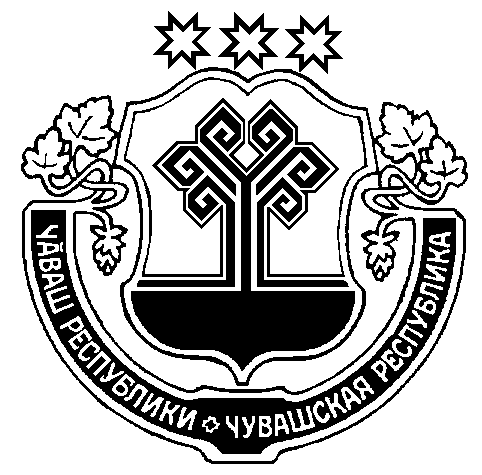 